Employee Disability Accommodation Request Form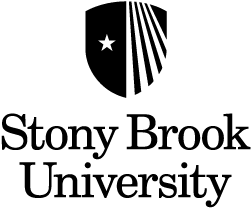 The Office of Equity and Access provides accommodation for employees with disabilities (staff, faculty, and student employees) and applicants for employment. Employees should contact the ADA Specialist for Stony Brook University, Stony Brook University Hospital, HSC, and the LISVH at 631-632-6280, or email oea_ada@stonybrook.edu for more information. Once submitted, the ADA Specialist will contact you to schedule a consultation, upon receipt of this form.Employee Information: Impairment Information: (Please note that documentation from a medical provider(s) may be necessary. Please reach out to the ADA Specialist with any questions related to Medical Documentation) Please leave blank any sections of this form that are not necessary to document the underlying disability or the recommended accommodation.Accommodation Information Other (Please provide any additional information that might be useful for processing your accommodation request):Employee Signature TO BE COMPLETED BY OEA STAFF MEMBERPlease send the completed form to:Natalie Mertens ADA Specialist Office of Equity and Access (OEA) Phone: (631) 632-6280 | Fax: (631) 632-9428oea_ada@stonybrook.eduName:SBUID:Title:Department:Supervisor:Work Address:Work Address:Location:Preferred Contact Number:Email Address:Email Address:Are you currently on short term disability?  Are you currently on short term disability?  What, if any, job function do you have trouble performing?What, if any, employment benefit(s) do you have difficulty accessing?What limitation is interfering with your ability to perform your job or access an employment benefit?Have you had any accommodations in the past for this limitation?If yes, what was the accommodation(s), and how effective were they?Please indicate the specific accommodation requested:If you are requesting a specific accommodation, how will that accommodation assist you?If you are not sure what accommodation might be needed, do you have any suggestions?Please indicate the anticipated duration of the accommodation.If your request is time-sensitive, please indicate here:Signature:Date:ApprovedNot Approved